 Board of Examiners forSpeech-Language Pathology and AudiologyBoard MembersDr. Michael J. Zagarella, Au.D., CCC-A,  PresidentVickie Pullins, M.A., CCC-SLP, SecretaryDr. Vernon N. Mullins, Au.D, CCC-AErin Leigh-Ann Browning, M.A., CCC-SLPJoe E. Richards, M.A., Citizen Member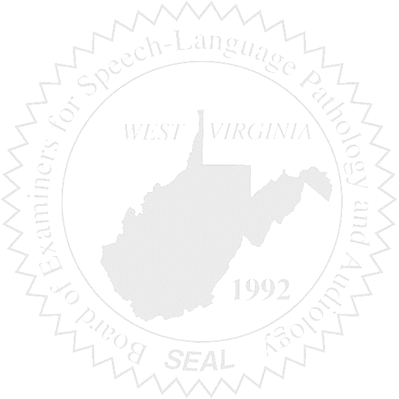 BOARD MEETINGApril 15, 20166:00 PMWVSHA Conference – Room to be posted at ConferenceBridgeport Conference Center300 Conference Center WayBridgeport, WV  26330Call to OrderApproval of Minutes – March 23, 2016Financial Report including Purchasing Card expenditures, etc.Amendment ($10,000) to Budget Ofc. - PattyComplaints#44  Supervisor of unlicensed CFElissa Lindsay Appeal Update5.  Old BusinessSanctioning GuidelinesPosition Statement for Website/Supervising PPE/CFJurisprudence Exam – new applicants & Ethics credit?6.	New BusinessLegislative UpdateAUD question re: licensure requirements/consulting/CAOHC trainer-   WVSHA Conference – feedback